(КГПУ им. В.П. Астафьева)кафедра отечественной историиРАБОЧАЯ  ПРОГРАММА ДИСЦИПЛИНЫСовременные мировые религииНаправление подготовки:44.03.01. Педагогическое образование Направленность (профиль) образовательной программы: История Срок обучения – 5 летквалификация (степень): бакалавр(заочная форма обучения)Красноярск 2018Рабочая программа дисциплины «Современные мировые религии» составлена профессором, доктором ист. наук,  профессором кафедры отечественной истории Л.Н. Славиной Рабочая Программа обсуждена на заседании кафедры отечественной истории.Протокол № 6 от 9 марта 2017 г.Заведующая кафедрой   __________________И.Н. Ценюга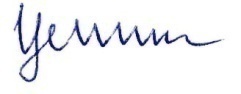 Одобрено научно-методическим советом специальности (направления
подготовки) исторического факультета Протокол №  8  от 23 мая 2017 г.	Председатель  НМСС (Н)_____________ ____Григорьев А.А.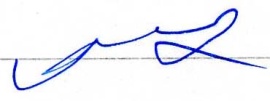 Рабочая программа дисциплины обсуждена на заседании кафедры отечественной истории.Протокол № 8 от 14.05.2018 г.Заведующая кафедрой   _________________И.Н. ЦенюгаОдобрено научно-методическим советом специальности (направления подготовки) исторического факультета Протокол № 9 от 25.06. 2018 г.	Председатель  НМСС (Н)_______________ _Григорьев А.А.Рабочая программа дисциплины пересмотрена и одобрена  на заседании кафедры отечественной истории.Протокол № 8 от 24.04.2019 г.Внесенные изменения утверждаюЗаведующая кафедрой _________________И.Н. ЦенюгаОдобрено научно-методическим советом специальности (направления подготовки) исторического факультета Протокол № 9 от 28.05. 2019 г.	Председатель НМСС (Н)_            _Григорьев Д.В.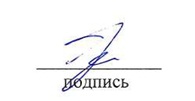 1. ПОЯСНИТЕЛЬНАЯ ЗАПИСКА1.1. Место дисциплины в структуре образовательной программы.Программа дисциплины «Современные мировые религии» разработана в соответствии с федеральным государственным образовательным стандартом высшего образования по направлению подготовки 44.03.01 Педагогическое образование (уровень бакалавриата), утвержденным приказом Министерством образования и науки Российской федерации от 4 декабря 2015 г. N 1426, вступил в силу 14 января 2016 г., профессиональным стандартом «Педагог», утвержденным приказом Министерства труда и социальной защиты Российской Федерации от 18 октября 2013 г. № 544н. Составлена на основе следующих документов:Федеральный закон «Об образовании в Российской Федерации» от 29.12.2012 № 273-ФЗ;Приказ Министерства образования РФ «Об утверждении положения о порядке проведения практики студентов образовательных учреждений высшего профессионального образования» от 25 марта 2003 г. № 1154;постановление Правительства РФ «Об утверждении Правил разработки и утверждения федеральных государственных стандартов» от 24 февраля 2009 г. N 142;Федеральные государственные образовательные стандарты высшего профессионального образования;нормативно-правовые документы, регламентирующие образовательный процесс в КГПУ им. В.П. Астафьева по направленности (профилю) образовательной программы История, заочной формы обучения на историческом факультете КГПУ им. В.П. Астафьева с присвоением квалификации бакалавр. Дисциплина включена в список обязательных дисциплин вариативной части плана, реализуется в 4 семестре (2 курс) учебного плана по заочной форме обучения (Б1.8.07.06). Форма аттестации ˗ зачет.1.2. Общая трудоемкость дисциплины в З.Е., часах и неделяхТрудоемкость дисциплины составляет 4 з. е., 144 часа общего объема времени, в том числе 6 час. – контактная работа с преподавателем (2 час. – лекции, 4 час. – практические занятия), 134 час. – самостоятельная работа, 4 час. - контроль.1.3. Цели и задачи освоения дисциплиныЦелью изучения дисциплины является формирование у студентов целостного представления о природе, сущности религии, ее функциях в системе культуры и ее месте в современном российском обществе, а также формирование готовности к восприятию культуры и обычаев других стран и народов, терпимости по отношению к национальным, расовым, конфессиональным различиям, способности к межкультурным коммуникациям в учебной и воспитательной деятельностиЗадачи:1.Сформировать систематизированные знания об основных исторических формах религии, закономерностях и основных тенденциях их развития 2.Создать теоретический фундамент для изучения конкретных проблем истории религий в преподавании курсов отечественной и всеобщей истории в школе.3. Ознакомить с содержанием и направленностью религиозных процессов в современном российском обществе.4. Способствовать формированию у студентов современного научного, гуманистически ориентированного мировоззрения, системы ценностных ориентаций и идеалов, позволяющих развивать творческий потенциал и практически применять их в профессиональной деятельности и в общественной жизни.5. Способствовать формированию сознательной гражданской позиции, чувства патриотизма, умению решать задачи воспитания и духовно-нравственного развития обучающихся  в учебной и внеучебной деятельности1.4. Основные разделы содержания программы дисциплиныРаздел 1. Современные мировые религии – этап в истории религииРаздел 2. Буддизм как мировая религияРаздел 3. Христианство как мировая религияРаздел 4. Ислам как мировая религияРаздел 5. Религии XX-начала  XXI вв.1.5. Планируемые  результаты  обучения:Процесс изучения дисциплины направлен на формирование следующих компетенций:ОК-2 - способностью анализировать основные этапы и закономерности исторического развития мировых религий для формирования патриотизма и гражданской позиции; ОК-1 - способность использовать основы философских и социогуманитарных знаний  для формирования научного мировоззрения ОК-6 – способность к самоорганизации и самообразованию ПК-3 - способность решать задачи воспитания и духовно-нравственного развития обучающихся  в учебной и внеучебной деятельности1.6. Контроль результатов освоения дисциплиныВ ходе изучения дисциплины используются такие методы текущего контроля успеваемости как устный опрос, решение проблемных задач, решение тестовых заданий, выполнение презентаций 9по желанию), написание эссе (по деланию), рецензий на монографии и статьи. Форма итогового контроля - зачет.Текущий контроль успеваемости студентов проводится также путем оценки результатов посещения лекции, подготовки к семинарским занятиям и качества выступлений на них, выполнения домашних заданий, самостоятельных работ.Итоговый контроль по дисциплине осуществляется в форме зачета, на котором учитываются все виды работ студентов в течение семестра.Оценочные средства результатов освоения дисциплины студентами, критерии оценки выполнения заданий представлены в разделе «Фонды оценочных средств для проведения промежуточной аттестации» и в «Фонде оценочных средств образовательной программы».1.7. Перечень образовательных технологий, используемых при освоениидисциплины- Современное и традиционное обучение (лекционно-семинарская система).- Интерактивные технологии (дискуссии, решение ситуационных задач).- Технологии проектного обучения (кейс-метод).- Самостоятельная работа студентов (работа с текстами документов, монографий, статей, их анализ, работа с порталами, справочно-правовыми системами и сайтами в сети Интернет, подготовка заданий).2. ОРГАНИЗАЦИОННО-МЕТОДИЧЕСКИЕ ДОКУМЕНТЫ2.1.Технологическая карта обучения дисциплине «Современные мировые религии»2. ОРГАНИЗАЦИОННО-МЕТОДИЧЕСКИЕ ДОКУМЕНТЫ2.1. Технологическая карта обучения дисциплине «Современные мировые религии» для обучающихся образовательной программыНаправление подготовки 44.03.01 Педагогическое образование. Направленность (профиль) образовательной программы: «История» по заочной форме обученияОбразовательная деятельность по образовательной программе проводится1) в форме контактной работе.Контактные часы = Аудиторные часы + КРЗ  Аудиторные часы = Лекции + Практические занятия. КРЗ – контактная работа на зачете.2) в форме самостоятельной работы обучающихся – работы обучающихся без непосредственного контакта с преподавателем;3) в иных формах, определяемых рабочей программой дисциплины.Контроль – часы на подготовку к экзамену по очной и заочной формам обучения ИТОГО часов = контактные часы + самостоятельная работа+ контроль2.2. Содержание основных разделов и тем дисциплиныРаздел 1. Современные мировые религии – очередной этап в истории религииОсновные этапы истории мировых религий. Особенности мировых религий. Религия откровения. Наднациональный характер. Пропагандистский характер. Четкая иерархия. Священные книги.Раздел 2. Буддизм как мировая религияСиддхартха Гаутама – основатель буддизма. Учение Будды. Четыре благородные истины. Жизнь есть страдание. Причина страданий – жажда бытия. Избавление от желаний – путь к прекращению страданий. Восьмеричный путь спасения. Священная книга буддизма – Типитака. Формирование основных направлений буддизма. Хинаяна. Махаяна. Тибетский буддизм. Распространение буддизма в Китае и Монголии. Чань-буддизм. Ламаизм. Буддизм в России. Буддизм и русская культура. Буддизм в современном мире. Раздел3. Христианство как мировая религияОбщественно-исторические условия эпохи возникновения и распространения христианства. Личность Иисуса Христа. Евангелия о жизни и деятельности Христа. Нагорная проповедь – изложение основ вероучения. Соотнесенность традиции и новации. Любовь и милосердие. Непротивление злу. Прощение. Спасение. Первоначальная христианская церковь. Распад римской империи и судьбы христианства. Разделение церкви на Восточную и Западную.Сходство и различия в идеологии, организации, культе. Католицизм. Возникновение Ватикана и его история. Папство: традиции и современность. Создание орденов. Установление инквизиции. Монашество в католицизме. Святые католической церкви. Католицизм и государство. Реформация. Германия XVI в. Мартин Лютер и его учение.Неоднородность протестантизма. Происхождение и структура Библии. Ветхий Завет и Новый Завет. Библейская картина мира. Библия как исторический источник. Библиякак эстетико-художественный феномен. Эстетические и художественные концепции Ветхого и Нового Завета. Библия как «почва и арсенал» европейского искусства. Философия Библии.Раздел 4. Ислам как мировая религияСоциально-исторические условия возникновения ислама. Мухаммад – основатель ислама: его жизнь и деятельность. Основные положения ислама. Главная молитвенная формула ислама – шахада («Нет бога кроме Аллаха и Мухаммад его пророк»). Ежедневная пятикратная молитва – намаз. Обязательный пост во время месяца рамадан (рамазан). Обязательное пожертвование в пользу общины. Социально-нравственный аспект милосердия в исламе. Паломничество в Мекку. Священный камень Каабы. Джихад (газават) – священная борьба за веру. Коран – священная книга ислама. Разновидности Ислама: суннизм, шиизм. Праздники и обряды в исламе. Исламский мистицизм. Суфизм: теория и практика. Распространение ислама. Ислам и арабский халифат. Первые халифы.Династия Омейядов. Династия Аббассидов. Расцвет халифата и арабской культуры. Ислам в истории России. Ислам на Урале. Ислам и современный мир.Раздел 5. Религии конца XX-начала XXI вв.Проблема определения религий XX в.: «нетрадиционные религии», «новые религиозные движения», «религии нового века». Социально-исторические и культурные предпосылки и условия возникновения нетрадиционных религий. Типология новых религий: неохристианские, неоориенталистские, неоязыческие. Характерные черты и методы деятельности, объединяющие большинство новых религиозных общин. Понятие «тоталитарная секта». Проблема соотношения традиционных и новых религий в культурном контексте современности. Культура отношения к религии. Понятия «свобода совести» и «свобода  убеждений».Планы семинарских занятий Занятие 2-е. Темы 2-31.Основных направлений буддизма.2. Ламаизм. Буддизм в России. Буддизм и русская культура. 3.Буддизм в современном мире. 4.Общественно-исторические условия эпохи возникновения и распространения христианства. Личность Иисуса Христа.5.Разделение церкви на Восточную и Западную. Сходство и различия в идеологии, организации, культе. 6.Католицизм. Возникновение Ватикана и его история. 7.Неоднородность протестантизма. 8. Православие9. Библия. Ветхий Завет и Новый Завет. Библия как исторический источник. Библия как этетико-художественный феномен. Библия как «почва и арсенал» европейского искусства. Занятие 2-е. Темы 4-51.Основные положения ислама.2.Разновидности Ислама: суннизм, шиизм. Праздники и обряды в исламе.3. Распространение ислама4.Ислам в истории России. Ислам на Урале. Ислам и современный мир.5.«Нетрадиционные религии», «новые религиозные движения», «религии нового века». 6.Предпосылки и условия их возникновения. 7.Типология новых религий. Характерные черты и методы деятельности8. Понятие «тоталитарная секта».9.Проблема соотношения традиционных и новых религий в культурном контексте современности. 2.3. Методические рекомендации по освоению дисциплины «Современные мировые религии» для обучающихся образовательной программы Направление подготовки: 44.03.01 Педагогическое образование Направленность (профиль) образовательной программы: «История» по заочной форме обученияРекомендации по работе на лекцииЛекции как вид учебных занятий выступают «несущей конструкцией» курса. Они вводят обучающихся в конкретную дисциплину, знакомят с ее научно-теоретической и методологической базой. Освоение теоретических и методологических основ курса обязательно для слушателей, но самостоятельно изучать их чрезвычайно сложно и практически невозможно. На лекциях преподаватель также знакомит с основными историографическими достижениями и «белыми пятнами» в исследовании конкретных тем, с дискуссионными проблемами, в частности, с так называемыми «трудными вопросами» отечественной истории и т.п. Предназначение лекций - закладывать основы научных знаний, определять направление, основное содержание и характер всех видов учебных занятий, и, что самое главное, самостоятельной работы студентов.Лекция содержит, как правило, самую важную часть информации курса, имеет определенную структуру (вводную часть, основное содержание, обобщение, промежуточные и итоговые выводы и др.), отражает соответствующую идею, логику раскрытия сущности рассматриваемых явлений.По характеру и значимости сообщаемая на лекции информация может быть отнесена к основному материалу и к дополнительным сведениям. Целевое назначение последних – помочь слушателям в осмыслении содержания лекции, усиливать доказательность изучаемых закономерностей, раскрывать специфику рассматриваемого периода истории, характера общественной жизни, взглядов, теорий и пр. Предлагаемая на лекция информация имеет разнообразный характер. Это - исторические справки, табличные и другие, например, статистические, данные, графики, примеры проявления или использования психолого-педагогических закономерностей в учебно-воспитательном процессе и пр.Лекции по каждой учебной дисциплине различаются предметом и методами исследования изучаемых проблем, характером учебного материала, излагаемого на лекциях.Систематическое посещение лекций, активная работа в ходе их не только значительно облегчает понимание изучаемой дисциплины, но и помогает успешно справляться с учебными заданиями на занятиях других видов (практических, лабораторных и т.д.), самостоятельно накапливать знания во внеучебное время.Некоторые рекомендации по работе на лекции.Слушать лекции нужно сосредоточенно, не отвлекаясь на разговоры и посторонние дела. Механическое записывание отдельных фраз без их осмысления не оставляет следа ни в памяти, ни в сознании.В ходе лекции полезно внимательно следить за рассуждениями лектора, активно реагировать на предлагаемые им для осмысления и решения дискуссионные проблемы, стараться экстраполировать данные ситуации на возможности их воспроизведения на будущих собственных уроках в учебном заведении. При этом студенту следует вырабатывать у себя критическое отношение к существующим или новым научным положениям, не принимать всё сказанное на веру, а пытаться самостоятельно вникать в сущность изучаемого и стремиться обнаружить имеющиеся порой несоответствия между тем, что наблюдается, и тем, что об этом говорит теория. А изучение истории России ХХ – XXI вв. непрерывно создает такие неоднозначные ситуации.Обучающимся следует обращать особое внимание на указания и комментарии лектора при использовании им наглядных пособий (плакатов, схем, графиков и др.), следить за тем, что преподаватель показывает, а не конспектировать в это время. Демонстрируя таблицу, график и или другой элемент схемы, лектор анализирует предлагаемую им важную информацию. Одновременное восприятие ее визуально и на слух способствует лучшему усвоению.Опытные преподаватели при чтении лекций удачно проводят анализ явлений, событий, делают обобщения, умело оперируют фактическим материалом при доказательстве или опровержении каких-либо положений.Лекция всегда выступает важным уроком, необходимым студентам для накопления собственного опыта. Поэтому надо внимательно слушать и смотреть то, как все делает лектор, какие средства использует, чтобы достичь убедительности и доказательности в рассуждениях. Это помогает обучающимся выработать умение анализа и синтеза, способность к четкому и ясному изложению мыслей, логичному и аргументированному доказательству высказываний и положений. Кроме того, лекция как способ подачи учебного материала путем логически стройного, систематически последовательного и ясного изложения может выступать примером для будущих педагогов, как образец для их будущей учебной и внеклассной работы.Многие преподаватели, начиная чтение курса, дают рекомендации относительно того, как конспектировать их лекции. Нужно следовать этим советам, поскольку рекомендации отражают специфику курса и манеру чтения лекций.Конспект лекций - не стенограмма её содержания. Нужно прослушивать, обдумывать, а уже затем записывать высказанную лектором мысль. Дословно записывать лекцию нецелесообразно, поскольку в этом случае не хватает времени на обдумывание. Следует схватывать общий смысл каждого этапа или периода лекции и сжато излагать его в конспекте.При конспектировании лекций по истории и прочим гуманитарным наукам важно правильно выбрать момент записи. Обычно это тот момент, когда чувствуется, что преподаватель должен переходить к новому вопросу или разделу. Во время этого перехода лектор обычно пользуется некоторыми «мостками» - связующими фразами или дополнительными комментариями к прочитанному. Поэтому запись может быть сделана без ущерба для дальнейшего понимания лекции.В конспект следует заносить записи, зарисовки, выполненные преподавателем на доске, особенно если он показывает постепенное, последовательное развитие какого-то процесса, явления и т.п.Надо стремиться записывать возникающие при слушании лекции мысли, вопросы, которые затем могут послужить предметом дальнейших рассуждений, а иногда и началом поисково-исследовательской работы. Для сокращения времени таких записей рекомендуется выбрать свою систему условий обозначений отдельных терминов, самых распространенных понятий и слов или же знаков внимания (восклицательный знак, знак вопроса, плюс, галочка и др.), которые следует проставлять на полях конспекта в тех местах, где возник вопрос или появились какие-то соображения. Это помогает при проработке конспекта возвращаться к возникающим на лекции мыслям или сомнениям.Если преподаватель при чтении лекции строго придерживается учебника (пособия), то нет смысла записывать содержания лекции. Но надо фиксировать резюмирующие выводы или факты, которых нет в учебной литературе. Опытные лекторы, как правило, громкостью, темпом речи, интонацией выделяют по ходу лекции главные мысли и иллюстративный материал, который достаточно прослушать только для справки. Поэтому надо внимательно вслушиваться в речь преподавателя и сообразно ей конспектировать лекцию.Качество конспекта в значительной мере зависит от индивидуальных особенностей восприятия и памяти студента. Один в состоянии, слушая лекцию, делать краткие записи её содержания или выводов своими словами. Другим это не удается. Им необходимо более строго и последовательно следить за мыслью лектора, воспроизводя не только содержание, но и структуру лекции, записывая при этом хотя бы отдельными словами основные доказательства, наиболее важные факты и т.п.Для конспектов лекций целесообразно выделить отдельную общую тетрадь, в которой на каждой странице желательно оставлять поля примерно ¼ часть её ширины (а лучше – больше). Их можно использовать для записи вопросов, замечаний, возникающих по ходу лекции, а также для вынесения дополнений к отдельным разделам конспекта в ходе проработке учебной и дополнительной литературы.Конспект лекций – это лишь дополнительный, хотя и базовый материал для самостоятельной работы. Он не заменяет учебник, учебное пособие или другую литературу. Вместе с тем, без хорошо законспектированной лекции намного труднее разобраться в дополнительном материале и его проработке.К лекциям надо готовиться. Хотя некоторые студенты считают, что их можно слушать без подготовки, польза от этого не велика. Как правило, лектор в каждой следующей лекции опирается на ранее изложенные положения, выводы, закономерности и рассчитывает на то, что аудитория все это усвоила. Незнание предыдущего материала является причиной плохого понимания излагаемого на лекции, вынуждает преподавателя повторять пройденный материал, снижая тем самым эффективность текущей лекции. Поэтому студенты обязаны готовиться к каждой лекции, прорабатывать конспект по пройденным темам и рекомендованную литературу по прошлому материалу. Считается, что наиболее полезно прорабатывать лекцию в день её прослушивания, пока свежи впечатления и многое из услышанного легко восстановить в памяти.Рекомендации по работе на практических занятияхПрактические занятия ˗ это форма коллективной и самостоятельной работы обучающихся, связанная с самостоятельным изучением и проработкой литературных источников. Обычно они проводятся в виде беседы или дискуссии, в которых анализируются и углубляются основные положения ранее изученной темы, конкретизируются и обобщаются знания, закрепляются умения.Практические занятия играют большую роль в развитии обучающихся. Они способствуют формированию навыков самообразования у обучающихся, умений работать с книгой, выступать с самостоятельным сообщением, обсуждать поставленные вопросы, самостоятельно анализировать ответы коллег, аргументировать свою точку зрения, оперативно и четко применять свои знания. У обучающихся формируются умения составлять реферат, логично излагать свои мысли, подбирать факты из различных источников информации, находить убедительные примеры. Выступления обучающихся на семинарах способствуют развитию монологической речи, повышают их культуру общения.Структура практического занятия может быть различной. Ее определяют учебно-воспитательные цели, уровень подготовленности обучающихся к обсуждению проблемы. Наиболее распространенной является следующая структура практического занятия:1. Вводное выступление преподавателя, в котором он напоминает задачи семинарского занятия, знакомит с планом его проведения, ставит проблему.2. Выступления обучающихся (сообщения или доклады по заданным темам).3. Дискуссия - обсуждение сообщений, докладов или же возникших по ходу занятия проблем.4. Подведение итогов (на заключительном этапе занятия преподаватель анализирует выступления обучающихся, оценивает их участие в дискуссии, обобщает материал и делает выводы).5. Задания на следующее занятие для рейтингового контроля успеваемости обучающихся.Эффективность семинара во многом зависит от подготовки к нему обучающихся.Подготовку к практическому занятию необходимо начинать заблаговременно, примерно за 1-2 недели. Преподаватель сообщает тему, задачи занятия, вопросы для обсуждения, распределяет доклады, рекомендует дополнительные источники, проводит консультации.Эффективность практического занятия зависит от умения обучающихся готовить доклады, сообщения. Поэтому при подготовке к семинару преподаватель подробно объясняет, как готовить доклад, помогает определить его структуру и составить план, подобрать при необходимости нужную литературу (примеры, наглядные пособия), сделать выводы. На консультациях преподаватель просматривает доклады, отвечает на вопросы обучающихся, оказывает методическую помощь.Сообщения (или доклады) должны быть небольшими, рассчитанными на 3˗5 минут.К практическому занятию должны готовиться все обучающиеся группы/потока. Кроме содержания выступлений, обучающимся необходимо подготовить вопросы/комментарии для обсуждения темы и принимать активное участие в нем.Рекомендации по организации времени, необходимого для выполнения разного вида работ обучающихся по дисциплинеКоличество часов, отведенных студенту для самостоятельной работы, намного больше числа часов аудиторной работы. Это позволяет студентам более основательно выполнять самостоятельные задания, предусмотренные рабочей программой дисциплины. Перед подготовкой самостоятельной работы студент должен ознакомиться с технологической картой и уточнить число часов, отведенных на разные виды работы. После чего он должен создать свой график подготовки заданий. Курс предполагает наличие таких самостоятельных заданий, как подготовка текста сообщения и электронной презентации, подготовка аннотированной библиографии, реферата или эссе по предложенной теме; рецензирование научных статей и монографий, учебников, составление тестовых заданий. Прием этих заданий проводится на занятиях, чаще – в специально отведенное времяРазъяснения по работе с рейтинговой системойВ рейтинге учитываются посещение лекций, подготовка к семинарским занятиям и степень активности на них, выполнение всех видов самостоятельной работы.В конце изучения каждого раздела нужно заполнить в рабочей тетради соответствующие таблицы, ответить на вопросы и т.д. Т.о. ведется  контроль за изучением дисциплины. Для получения зачета студент должен выполнить все виды работ, которые оцениваются в рейтинге.Для успешной сдачи зачета по курсу студент должен набрать не менее 75 баллов. Если он набирает меньше 75 баллов, то сдача зачета происходит в традиционной устной форме по билетам. Рекомендации по подготовке к промежуточной аттестацииЗачет – это глубокая итоговая проверка знаний, умений, навыков и компетенций обучающихся.К сдаче зачета допускаются обучающиеся, которые выполнили весь объём работы, предусмотренный учебной программой по дисциплине.Организация подготовки к зачету сугубо индивидуальна. Но можно выделить несколько общих рациональных приёмов подготовки к нему, пригодных для многих случаев.При подготовке к зачету конспекты учебных занятий не должны являться единственным источником информации. Следует обязательно пользоваться ещё учебными пособиями, специальной научно-методической литературой, материалами практических занятий, информацией из дополнительной научной литературы.Усвоение, закрепление и обобщение учебного материала следует проводить в несколько этапов:а) сквозное (тема за темой) повторение последовательных частей дисциплины; после каждой темы – воспроизведение учебного материала по памяти с использованием конспекта и пособий в тех случаях, когда что-то ещё не усвоено; пройти таким образом весь курс;б) выборочное по отдельным темам и вопросам воспроизведение (мысленно или путём записи) учебного материала; выделение тем и вопросов, которые ещё не достаточно усвоены или поняты, и того, что уже хорошо запомнилось; в) повторение и осмысливание не усвоенного материала и воспроизведение его по памяти;г) выборочное для самоконтроля воспроизведение по памяти ответов на вопросы. Повторять следует не отдельные вопросы, а темы в той последовательности, как они излагались лектором. Это обеспечивает получение цельного представления об изученной дисциплине, а не отрывочных знаний по отдельным вопросам.Если в ходе повторения возникают какие-то неясности, затруднения в понимании определённых вопросов, их следует выписать отдельно и стремиться найти ответы самостоятельно, пользуясь конспектом лекций и литературой. В тех случаях, когда этого сделать не удаётся, надо обращаться за помощью к преподавателю на консультации перед зачетом.На зачете по «Современные мировые религии» нужно не только показать фактические и теоретические знания по предмету, но и умение применить их при выполнении практических заданий. Фактически подготовка к экзамену проводится в течение всего изучения дисциплины. Время, отводимое в период промежуточной аттестации, даётся на то, чтобы восстановить в памяти изученный учебный материал и систематизировать его. Работа с теоретическим материалом. Важная роль в освоении курса «Современные мировые религии» отводится самостоятельной работе студентов во внеаудиторное время с научными статьями и монографиями, а также с интернет-источниками, списки которых имеются в рекомендациях к практическим занятиям. Без знакомства с ними невозможно полноценное усвоение курса. Посещение практических занятий также является обязательным для полноценного овладения дисциплиной.Рецензирование монографий Выполняется письменно. Объем работы составляет не более 7-8 страниц машинописного текста. Текстовый материал оформляется 14 шрифтом через1,5 интервала, красная строка 1,25, интервал между абзацами «0», отступ: слева 3 см, справа 1 см, выравнивание текста по ширине страниц. Структура включает в себя:-библиографическое описание (карточка) с полной информацией о рецензируемой монографии,-раскрытие актуальности темы монографии (рассматривается во введении или предисловии), ее цели, задач, качества источниковой основы, методов исследования;-анализ структуры монографии, ее соответствия цели и задачам (введение, количество глав, подглав (параграфов), заголовков иллюстраций, таблиц, графиков),-анализ содержания глав (на основе выводов автора сделать свои выводы),-анализ цитируемой литературы и источников (заинтересовавшие источники выписать; сколько источников).-анализ выводов, полученных автором, их соответствия цели и задачам монографии,-оценка книги рецензентомНаписание эссеЭссе надо сдать в напечатанном виде. Его объем - не более 10 стр. машинописного текста включая титульный лист, содержание и список литературы. Текстовый материал оформляется 14 шрифтом через 1,5 интервала, красная строка 1,25, интервал между абзацами «0», отступ: слева 3 с., справа 1 с., выравнивание текста по ширине страницы. Структурные элементы эссе:-Титульный лист-Содержание-Введение-Основная часть-Заключение и выводы-Библиографический список (источники и литература)	Требования к презентациямДля достижения максимальной эффективности презентация должна быть построена с учетом следующих рекомендаций.Цель. Нужно четко сформулировать цель презентации. Очень важно выражать ее в одном, максимум двух предложениях. Цель должна быть реальной, логичной и легкой для запоминания. В учебной презентации ее цель совпадает с целью урока.Подборка информации и ее систематизация. Важно помнить, что на слайде должна быть только необходимая информация. Поэтому, во-первых, материал должен подбираться так, чтобы его было достаточно для уверенного ориентирования лектора по теме, с другой, нет нужды выность на слайд всю найденную информацию. При подготовке презентации желательно сразу же тезисно формул ровать слова и фразы, которые будут помещены на слайд. В этой савязи полезно пользоваться таблицей: в одной колонке содержится информация, которая доносится до аудитории, в другой – материалы, которые будут вынесены на слайд (тезисы, выражения, иллюстрации).Концепция презентации. При ее разработке нужно исходить из того, какой тип презентации будет использован. Для этого надо воспользоваться классификацией. В любом случае нужно, чтобы способ подачи и презентуемый материал четко соответствовали поставленной цели урока. Дизайн презентации. При выполнении презентации в пакете Microsoft Power Point можно воспользоваться готовым дизайном слайдов, выбрав его из имеющихся шаблонов. Но лучше всего придумать собственный стиль оформления презентаций. Это позволит создать уникальную атмосферу при подаче материала и сделает его более наглядным. Очень важно здесь решить какую цветовую гамму использовать в данном случае, какие элементы оформления слайда будут повторяющимися, каким образом будет осуществляться переход между слайдами. Наполнение презентации информацией и мультимедиа. Если при подготовке материала использовалась таблица (см. пункт 2), то необходимо перенести информацию из второго столбца в «тело» слайда. Кроме того, помимо основного наполнения у слайдов должны быть заголовки и номера страниц. При необходимости вносятся также и графические элементы (графики, диаграммы, другие объекты).Оптимизация текстового материала и графики. Как уже было отмечено, на слайде должна быть только необходимая информация. То есть то, на что учение должен обратить свое внимание. Причем, желательно, чтобы текст был, по возможности, заменен рисунками, схемами или таблицами. Если текстовый фрагмент необходимо оставить, то для лучшей наглядности необходимо пользоваться следующими правилами:- крупные абзацы текста нужно постараться сократить, или разбить на несколько слайдов;- не нужно использовать выравнивание текста «по центру», поскольку это значительно усложняет восприятие материала;- если в материале присутствует перечисление, то его желательно выполнить в виде списка «по пунктам»;- если в презентации используются эффекты анимации, то не нужно их применять к тексту;- все количественные показатели можно представить в виде графиков или диаграмм, что не только значительно облегчит восприятие информации, но также и сделает презентацию более интересной.7. Верстка слайдов. На этом этапе для всех имеющихся текстов выбираются единые шрифты и цветовые схемы. При выравнивании основного текста или заголовков желательно воспользоваться сеткой, это поможет избежать перемещения элементов при переходе от слайда к слайду. Если автор желает добавить анимационные эффекты в презентацию, то нужно понимать, что они оправдывают себя.ПРИМЕРНЫЕ ТЕМЫ эссе по курсу «Современные мировые религии»Социокультурные функции религии, по-моему, заключаются в следующемСоотношение проблемы: культура и религия я вижу так.В чем специфика религиозного искусства?Чем различаются понятия «ересь» и «иноверие».Можно ли утверждать, что культура современности обращается к магии?Проанализируйте соотношение мифологии и религии.Можно ли найти  элементы тотемизма и фетишизма в современной культуре.Можно ли  сопоставить индуистскую тримурти и христианскую Троицу?Сравните конфуцианство и даосизм.Сильны ли основные догматические и культовые особенности Иудаизма.В чем отличие буддийского учения о спасении от христианского?Как я понима «четыре благородных истин» в буддизме.Каковы причины разделения христианских церквей ?Проанализируйте христианские идеи, которые лежат в основе европейской культуры.Можно ли согласиться с тем, что протестантизм ускорил развитие капитализма?Как влияет РПЦ на развитие современной российской государственности и культуры?Каковы взаимоотношения Ислама с Иудаизмом и Христианством в России?Сравним христианскую и исламскую модель мира. Что получим?Исламский фундаментализм и экстремизм в современной России и в миреПочему многие из новых религий называют «молодежными»?Почему так отзывчивы россияне к нетрадиционным религиям?КОМПОНЕНТЫ МОНИТОРИНГА УЧЕБНЫХ ДОСТИЖЕНИЙ СТУДЕНТОВ3.1.Технологическая карта рейтинга дисциплины «Современные мировые религии»Соответствие рейтинговых баллов и академической оценки:50 баллов – допуск к зачету;  60–74 – удовлетворительно;75–86 – хорошо; 87–100 – отличноУтверждено на заседании кафедры отечественной историиПротокол № 8 от 14.05.2018 г.Заведующая кафедрой   _________________И.Н. Ценюга3.2. Фонд оценочных средств (контрольно-измерительные материалы)МИНИСТЕРСТВО НАУКИ И ВЫСШЕГО ОБРАЗОВАНИЯ РОССИЙСКОЙ ФЕДЕРАЦИИфедеральное государственное бюджетное образовательное учреждение высшего образования Красноярский государственный педагогический университетим. В.П. АстафьеваИсторический факультетКафедра-разработчик: кафедра отечественной историиФОНД ОЦЕНОЧНЫХ СРЕДСТВдля проведения текущего контроля и промежуточной аттестации обучающихся по дисциплине «Современные мировые религии»Направление подготовки:44.03.01 Педагогическое образование Направленность (профиль) образовательной программы: «История» Квалификация: бакалавр(заочная форма обучения)Составитель  Славина Л.Н., профессор кафедры отечественной историиЭКСПЕРНОЕ ЗАКЛЮЧЕНИЕПредставленный фонд оценочных средств по дисциплине «История» соответствует требованиям ФГОС ВО и профессиональным стандартам «Педагог» (педагогическая деятельность в сфере дошкольного, начального общего, основного общего, среднего общего образования) (воспитатель, учитель) и «Педагог профессионального обучения, профессионального образования и дополнительного профессионального образования».Предлагаемые преподавателем формы и средства промежуточной аттестации и текущего контроля успеваемости адекватны целям и задачам реализации основной профессиональной образовательной программы по направлению подготовки 44.03.01 Педагогическое образование, направленность (профиль) образовательной программы: История, квалификация: Бакалавр, заочная форма обучения а также целям и задачам рабочей программы реализуемой дисциплины. Оценочные средства для промежуточной аттестации и текущего контроля успеваемости по итогам освоения дисциплины и критерии оценивания представлены в полном объеме. Формы оценочных средств, включенных в представленный фонд, отвечают основным принципам формирования ФОС, установленных в Положении о формировании фонда оценочных средств для текущего контроля успеваемости, промежуточной и итоговой аттестации обучающихся по образовательным программам высшего образования – программам бакалавриата, программам специалитета, программам магистратуры, программам подготовки научно-педагогических кадров в аспирантуре в федеральном государственном бюджетном образовательном учреждении высшего образования «Красноярский государственный педагогический университет им. В.П. Астафьева» и его филиалах.Разработанный и представленный для экспертизы фонд оценочных средств рекомендуется к использованию в процессе подготовки кадров квалификации «Бакалавр» по указанной программе бакалавриата.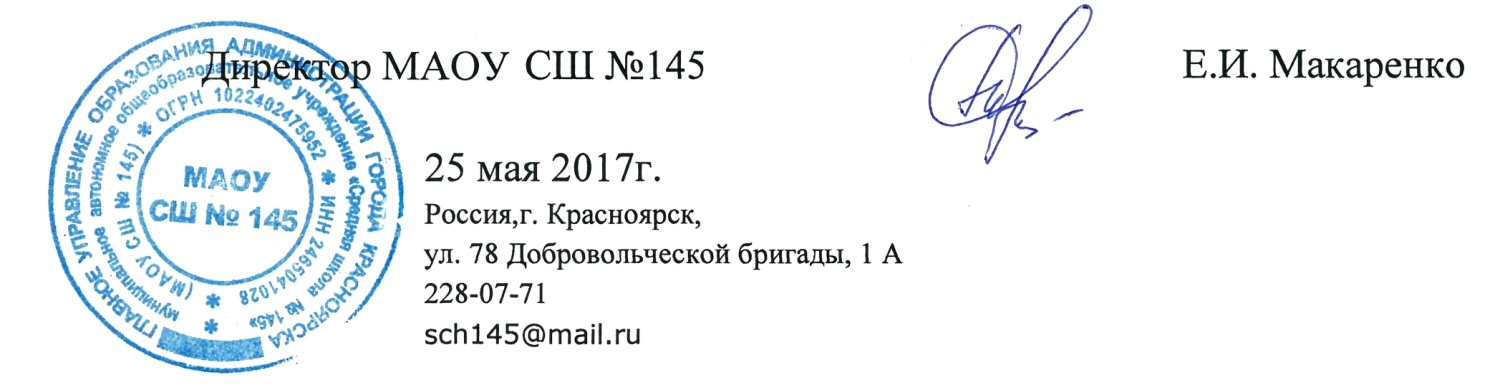 1. 1.Назначение фонда оценочных средств1.1. Целью создания ФОС дисциплины «Современные мировые религии» является установление соответствия учебных достижений запланированным результатам обучения и требованиям основной профессиональной образовательной программы, рабочей программы дисциплины.1.2. ФОС дисциплины «Современные мировые религии» решает задачи:– контроль и управление процессом приобретения студентами необходимых знаний, умений, навыков и уровня сформированности компетенций, определенных в ФГОС ВО по соответствующему направлению подготовки;– контроль (с помощью набора оценочных средств) и управление (с помощью элементов обратной связи) достижением целей реализации ОПОП, определенных в виде набора общепрофессиональных и профессиональных компетенций выпускников;– обеспечение соответствия результатов обучения задачам будущей профессиональной деятельности через совершенствование традиционных методов обучения в образовательном процессе Университета.1.3. ФОС разработан на основании нормативных документов:- федерального государственного образовательного стандарта высшего образования по направлению подготовки  44.03.01 Педагогическое образование (уровень бакалавриата), утвержденным приказом Министерством образования и науки Российской федерации от 9 февраля 2016 г. № 91;- образовательной программы «История» заочной формы обучения высшего образования по направлению подготовки 44.03.01 Педагогическое образование;- положения о формировании фонда оценочных средств для текущего контроля успеваемости, промежуточной и итоговой (государственной итоговой) аттестации обучающихся по образовательным программам высшего образования – программам бакалавриата, программам специалитета, программам магистратуры, программам подготовки научно-педагогических кадров в аспирантуре – в федеральном государственном бюджетном образовательном учреждении высшего образования «Красноярский государственный педагогический университет им. В.П. Астафьева», утвержденного приказом ректора № 297 (п) от 28.04.2018.Перечень компетенций с указанием этапов их формирования в процессеизучения дисциплины2.1. Перечень компетенций, формируемых в процессе изучения дисциплины:ОК-2 - способностью анализировать основные этапы и закономерности исторического развития мировых религий для формирования патриотизма и гражданской позиции; ОК-1 - способность использовать основы философских и социогуманитарных знаний  для формирования научного мировоззрения ОК-6 – способность к самоорганизации и самообразованию ПК-3 - способность решать задачи воспитания и духовно-нравственного развития обучающихся  в учебной и внеучебной деятельности2.2. Оценочные средства (табл.)                 (3. Фонд оценочных средств для промежуточной аттестации Фонды оценочных средств включают: зачетКритерии оценивания по оценочному средству - зачетМенее 60 баллов – компетенция не сформированаВопросы к зачету по курсу «Современные мировые религии»1 Сущность религии. Теории происхождения. Религия в системе культуры.2 Религиозное сознание и религиозная деятельность.3 Функции и роль религии.4 Подходы к изучению религии. Классификация религий.5 Особенности ранних форм религиозного сознания.6 Возникновения и эволюция индуизма.7 Основные направления и культовая практика индуизма.8 Личность и учение Конфуция. Эволюция конфуцианства.9 Основные понятия конфуцианской этики.10 Жизнь и учение Лао-Цзы. Философские воззрения.11 Эволюция верований и институтов даосизма.12 Возникновение буддизма. Жизнь и деятельность Гаутамы Будды.13 Социально-нравственный смысл идей буддизма. Мифология и вероучение буддизма.14 Буддийский культ. Религиозная организация. Священные книги.15 Разновидности буддизма.16 Современное состояние буддизма. Буддизм в России.17 Возникновение христианства.18 Библия как священная книга христиан и исторический источник.19 Современная организация христианских церквей20 Христианская мораль.21 История православия в Византии.22 История православия в России.23 Вероучение и культ русского православия.24 Русская православная церковь в современных условиях.25 Грузинская Православная Церковь и Армянская Апостольская Церковь.26 Основные этапы истории католицизма.27 Особенности вероучения и культа католицизма. Философия католицизма.28 Структура и организация римско-католической церкви.29 Современный Ватикан. Католицизм в России.30 Возникновение и эволюция протестантизма.31 Особенности вероучения, организации и культа протестантизма.32 Направления протестантизма.33 Тенденции в современном протестантизме.34 Истоки и предпосылки возникновения ислама. Пророк Мухаммед и его деятельность.35 Коран как исторический источник. Хадисы и сунна Пророка.36 Особенности вероучения и культа ислама.37 Идейные течения и расхождения в исламе38 Понятие «мусульманский мир». Мусульманская культура.39 Ислам и социально-политическое движение в современном мире. Ислам в России.40 Околорелигиозное сознание. Современная мифология.41 Особенности и классификация «нетрадиционных культов».42 Современная российская религиозная культура.4. Фонд оценочных средств для текущего контроляФонды оценочных средств  включают: устный опрос, работа на семинаре, составление тестов, подготовка презентации по теме, написание рецензий на статьи и монографии, эссе.Критерии оценивания см. в технологической карте рейтинга рабочей программы дисциплины Критерии оценивания по оценочному средству 1 - устный опрос4.2.1. Критерии оценивания по оценочному средству 2 – составление тестов4.2.3. Критерии оценивания по оценочному средству 3 – составление презентации4.2.4. Критерии оценивания по оценочному средству 4 – подготовка эссе4.2.5. Критерии оценивания по оценочному средству 5 –рецензирование статей4.2.5. Критерии оценивания по оценочному средству 6 – рецензирование монографииВарианты тестовых заданийТЕСТЫ ТЕКУЩЕГО КОНТРОЛЯ1. назовите имя древнеегипетской богини, статуэтку которой носили на груди судьиДревнего Египта как знак истины:1) Баст2) Исида3)Маат4)Сохмет2. Мировые религии это:1) индуизм, буддизм, христианство;2) индуизм, иудаизм, ислам;3) иудаизм, христианство, ислам;4) буддизм, христианство, ислам3. Хиджра – это1) община, дисциплинированная группа последователей Мухаммада, в которой он имелдуховную и административную власть;2) главная молитвенная формула религии Ислам, в которой излагается кредо вероучения;3) начальная точка мусульманского летоисчисления, дата переселения Мухаммада состоронниками из Мекки в Медину;4) паломничество в город Мекка, которое хотя бы раз в жизни должен был совершитьправоверный мусульманин4. первый перевод Библии на русский язык появился в :1)Xв.2)XVв.3)XVIIIв.4)XIXв.5)XXв.5. « Неделание зла, достижение добра, ощущение своего ума- вот учение просветленного». Это положение сформулировано в рамках:1)Индуизма2)Христианства3)Буддизма4)Религии Бахаи5)Синтоизма6. В греческий пантеон богов входили:1) Зевс2) Меркурий3) Марс4) Афродита5) Эскулап6) Юпитер7) Церера8) Арес7. Идею атеизма разделяли:1)Д.Дидро2) И.Кант3) Б.Спиноза4) К.Маркс5) М.Ломоносов6) И.Ньютон8. Фетишизм – это:1) вера в фетиш и культ фетиша2) разновидность религии первобытного общества3) любовь к украшениям4) склонность к подаркам9. «Клянусь четой и не четой,Клянусь мечом и правом битвы,Клянуся утренней звездой,Клянусь вечернею молитвой.»Закончите фразу: «Это строки из первого стихотворения цикла А.С. Пушкина«Подражание ……….…»10. Язычество – традиционное обозначение политеизма и нетеистических религий по ихпротивоположности к ………..Ответ: МонотеизмуТЕСТЫ ИТОГОВОГО КОНТРОЛЯ1. Укажите соответствие между религией и священным текстом:1) христианство                      А. Типитака2) буддизм                               Б.Коран3)зороастризм                         В.Библия4)Ислам                                   Г.Танах5)Иудаизм                               Д.Авеста6)Брахманизм                         Е.Веды2. Установите соответствие между основателями религий:1)Заратуштра                                   А.Буддизм2)Мухаммад                                     Б.Зороастризм3)Гаутама                                         В.Конфуцианство4)Кун-цзы                                        Г. Даосизм5)Лао-цзы                                        Д. протестантизм6)Лютер                                           Е.Ислам3. Наиболее известные монашеские ордена средневековой Европы:1) Доминиканцы2) Суфисты3)Францисканцы4) Бенедиктинцы5) Феодосевцы6) Крестоносцы4. Свобода совести – это конституционное право:1) исповедовать любую религию2) быть атеистом3) заниматься научными исследованиями4) быть нравственно воспитанным человеком5) заниматься религиозной деятельностью, пропагандой5. В широком современном смысле секуляризация есть процесс освобожденияразличных сфер жизни от ………….. влияния и контроля.6. Теодиция – религиозно-философская концепция…………….. Бога, котораяобосновывает правомерность существования……………. в мире.7. Эсхатология – религиозное учение о ……………………. судьбах мира и человека.8. Политеистические религии – это:1) Христианство2) Синтоизм3) Индуизм4) ИсламАНАЛИЗ РЕЗУЛЬТАТОВ ОБУЧЕНИЯ И ПЕРЕЧЕНЬ КОРРЕКТИРУЮЩИХ МЕРОПРИЯТИЙ ПО УЧЕБНОЙ ДИСЦИПЛИНЕ Лист внесения измененийДополнения и изменения в учебной программе на 2018 /2019 уч. год.В рабочую программу дисциплины вносятся следующие изменения: 1. Список литературы обновлен учебными и учебно-методическими изданиями, электронными образовательными ресурсами. Обновлен перечень современных профессиональных баз данных и информационных справочных систем.2. Обновлен перечень лицензионного программного обеспечения.3. В фонд оценочных средств внесены изменения в соответствии с приказом «Об утверждении Положения о фонде оценочных средств для текущего контроля успеваемости, промежуточной и итоговой (государственной итоговой) аттестации» от 28.04.2018 № 297 (п). 4. На титульном листе РПД и ФОС изменено название ведомственной принадлежности «Министерство науки и высшего образования» на основании приказа «О внесении изменений в сведения о КГПУ им. В.П. Астафьева» от 15.07.2018 № 457 (п)Рабочая программа пересмотрена и одобрена на заседании кафедры отечественной историиПротокол № 6 от «14» мая 2018 г. Внесенные изменения утверждаю: Заведующая кафедрой ___ ___ И.Н. Ценюга Одобрено НМСС (Н) исторического факультета Протокол № 9 от «25» июня 2018 г. Председатель НМСС (Н) ___ ___ А.А. ГригорьевДополнения и изменения рабочей программы на 2019/2020 учебный годВ рабочую программу дисциплины вносятся следующие изменения:1. Список литературы обновлен учебными и учебно-методическими изданиями, электронными образовательными ресурсами. Обновлен перечень современных профессиональных баз данных и информационных справочных систем.2. Обновлен перечень лицензионного программного обеспечения.Рабочая программа пересмотрена и одобрена на заседании кафедры отечественной историиПротокол № 8 от «24»апреля 2019 г.Внесенные изменения утверждаю:Заведующая кафедрой _____________                         И.Н. ЦенюгаОдобрено НМСС (Н) исторического факультета Протокол № 9 от 28 мая 2019 г.Председатель НМСС (Н)  Д.В. Григорьев_3. УЧЕБНЫЕ РЕСУРСЫ3.1. КАРТА ЛИТЕРАТУРНОГО ОБЕСПЕЧЕНИЯ ДИСЦИПЛИНЫ «История России 1945-1991 гг.»(ВКЛЮЧАЯ ЭЛЕКТРОННЫЕ РЕСУРСЫ)Направление подготовки 44.03.01 Педагогическое образование. Направленность (профиль) образовательной программы «История»по заочной форме обученияСогласовано:                  главный библиотекарь                      /   Казанцева Е.Ю.   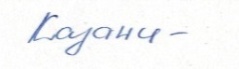                  (должность структурного подразделения)               (подпись)                               (Фамилия И.О_)                  (3.2. КАРТА МАТЕРИАЛЬНО-ТЕХНИЧЕСКОЙ БАЗЫ ДИСЦИПЛИНЫ«Современные мировые религии»Направление подготовки 44.03.01. Педагогическое образование. Направленность (профиль) образовательной программы: «История» по заочной форме обученияМИНИСТЕРСТВО НАУКИ И ВЫСШЕГО ОБРАЗОВАНИЯ РОССИЙСКОЙ ФЕДЕРАЦИИФедеральное государственное бюджетное образовательное учреждение высшего образованияКрасноярский государственный педагогический университет им. В.П. АстафьеваЗадачи освоения дисциплиныПланируемые результаты обучения по дисциплине (дескрипторы)Код результата обучения (компетенция)Изучить основные исторические формы религии закономерности и тенденции  их  развития Знать:- основные исторические формы религии;-закономерности развития каждой; Уметь:- использовать знания о развитии  религий в профессиональной педагогической и культурно-просветительской деятельности;- формулировать и отстаивать свою позицию по отношению к религии. - использовать знание исторического развития для формирования патриотизма и гражданской позиции; Владеть: - культурой толерантного отношения к людям разных конфессий;- способностью оценивать деятельность новых религиозных образований,осуществляющих экспансию на территории России;- навыками ознакомления учащихся и прочих граждан с особенностями религий в разных странах.-необходимыми теоретическими знаниями для прохождения практикОК-2ОК-1Ознакомиться с основными священными текстами мировых религий. Сформировать способность работать с ними как с источниками, овладеть аналитическими навыкамиЗнать:- содержание основных священных текстов;Уметь:- сопоставлять и сравнивать различные явления в религиозных книгах;- формулировать и отстаивать свою позицию по отношению к религии.- работать с различными историческими источниками религиозного содержания,- самостоятельно аналитически мыслитьВладеть:- культурой толерантного отношения к людям разных конфессий;- способностью оценивать деятельность новых религиозных образований,осуществляющих экспансию на территории России;- навыками ознакомления школьников с особенностями религий в разных странах.- навыками анализа исторических источников, трактовки исторических текстовОК-2ОК-1ПК-3Познакомиться с содержанием и направленностью религиозных процессов в современном российском обществе.Знать:- содержание религиозных процессов в современном российском обществе.Уметь:- сравнивать различные явления современной религиозной жизни;- анализировать современные тенденции в области взаимоотношений государства и церкви, религии и общества;- формулировать и отстаивать свою позицию по отношению к религииВладеть: - культурой толерантного отношения к людям разных конфессий;- способностью оценивать деятельность новых религиозных образований  на территории России;- навыками ознакомления школьников с особенностями религий в разных странах.ОК-2ОК-6ПК-3Наименование разделов и тем дисциплиныВсего часовАудиторных часовАудиторных часовАудиторных часовАудиторных часовВнеауди-торныхчасовФормы и методы контроляНаименование разделов и тем дисциплиныВсего часоввсеголекцийсеминаровлаборат.работВнеауди-торныхчасовФормы и методы контроляВсего144624-1344: Раздел 1. Современные мировые религии – этап в истории религии1511-14Устный опросРаздел 2. Буддизм как мировая религия311-1-30Устный опрос. Рецензирование статьиРаздел 3. Христианство как мировая религия311-1-30Устный опрос. Рецензирование монографииРаздел 4. Ислам как мировая религия311-1-30Устный опрос. Рецензирование статьи.Раздел 5. Религии XX-начала  XXI вв.32211-30Устный опросНаписание эссеРешение тестовых заданийПромежуточный контроль               Зачет44Устный зачетНаименованиедисциплины Наименованиедисциплины Направление подготовки и уровень образования.Название программы/направленности (профиля) образовательной программыНаправление подготовки и уровень образования.Название программы/направленности (профиля) образовательной программыНаправление подготовки и уровень образования.Название программы/направленности (профиля) образовательной программыКоличествозачетныхединиц«Современные мировые религии»«Современные мировые религии»Направление подготовки:44.03.01 Педагогическое образованиеНаправленность (профиль) образовательной программы:  «История»Направление подготовки:44.03.01 Педагогическое образованиеНаправленность (профиль) образовательной программы:  «История»Направление подготовки:44.03.01 Педагогическое образованиеНаправленность (профиль) образовательной программы:  «История»4Смежные дисциплины по учебному плануСмежные дисциплины по учебному плануСмежные дисциплины по учебному плануСмежные дисциплины по учебному плануСмежные дисциплины по учебному плануСмежные дисциплины по учебному плануПредшествующие: Философия и др.Предшествующие: Философия и др.Предшествующие: Философия и др.Предшествующие: Философия и др.Предшествующие: Философия и др.Предшествующие: Философия и др.Смежные:  культурология и др.Смежные:  культурология и др.Смежные:  культурология и др.Смежные:  культурология и др.Смежные:  культурология и др.Смежные:  культурология и др.Последующие:  Всеобщая история, История России и др.Последующие:  Всеобщая история, История России и др.Последующие:  Всеобщая история, История России и др.Последующие:  Всеобщая история, История России и др.Последующие:  Всеобщая история, История России и др.Последующие:  Всеобщая история, История России и др.БАЗОВЫЙ РАЗДЕЛБАЗОВЫЙ РАЗДЕЛБАЗОВЫЙ РАЗДЕЛБАЗОВЫЙ РАЗДЕЛБАЗОВЫЙ РАЗДЕЛБАЗОВЫЙ РАЗДЕЛФорма работыФорма работыКоличество баллов 100 %Количество баллов 100 %Количество баллов 100 %Форма работыФорма работыminminmaxТекущая работа1.Устный опрос1.Устный опрос5582.Решение тестовых заданий 2.Решение тестовых заданий 1414233.Подготовка  презентаций3.Подготовка  презентаций77114.Участие в дискуссиях4.Участие в дискуссиях66105.Рецензирование статей5.Рецензирование статей66106.Рецензирование монографий6.Рецензирование монографий11111211ТестированиеТестирование111126ИтогоИтогоИтого6060100ДОПОЛНИТЕЛЬНЫЙ РАЗДЕЛДОПОЛНИТЕЛЬНЫЙ РАЗДЕЛДОПОЛНИТЕЛЬНЫЙ РАЗДЕЛДОПОЛНИТЕЛЬНЫЙ РАЗДЕЛДОПОЛНИТЕЛЬНЫЙ РАЗДЕЛДОПОЛНИТЕЛЬНЫЙ РАЗДЕЛБазовый модуль/ темаФорма работыФорма работыФорма работыКоличество балловКоличество балловБазовый модуль/ темаФорма работыФорма работыФорма работыminmaxСоставление контрольных вопросов повышенной сложностиСоставление контрольных вопросов повышенной сложностиСоставление контрольных вопросов повышенной сложности03Анализ монографий Анализ монографий Анализ монографий 03Написание эссеНаписание эссеНаписание эссе03ИтогоИтогоИтогоИтого09Общее количество баллов по дисциплине (по итогам изучения всех разделов, без учета дополнительного раздела)Общее количество баллов по дисциплине (по итогам изучения всех разделов, без учета дополнительного раздела)Общее количество баллов по дисциплине (по итогам изучения всех разделов, без учета дополнительного раздела)Общее количество баллов по дисциплине (по итогам изучения всех разделов, без учета дополнительного раздела)minmaxОбщее количество баллов по дисциплине (по итогам изучения всех разделов, без учета дополнительного раздела)Общее количество баллов по дисциплине (по итогам изучения всех разделов, без учета дополнительного раздела)Общее количество баллов по дисциплине (по итогам изучения всех разделов, без учета дополнительного раздела)Общее количество баллов по дисциплине (по итогам изучения всех разделов, без учета дополнительного раздела)60100УТВЕРЖДЕНО На заседании кафедры Протокол № 6 от «14» мая 2018 г.Заведующий кафедрой ____________                  И.Н. ЦенюгаОДОБРЕНОНа заседании научно-методического совета специальности (направления подготовки)Протокол № 9 от «25» июня 2018 г.Председатель НМСС (Н) ____________  А.А. Григорьев 
КомпетенцияДисциплины, практики, участвующие в формировании данной компетенцииТип контроляОценочное средство/КИМОценочное средство/КИМКомпетенцияДисциплины, практики, участвующие в формировании данной компетенцииТип контроляНомерФормаОК-2  способность анализировать основные этапы и закономерности исторического развития мировых религий для формирования патриотизма и гражданской позиции История. Политология, Археология, Вспомогательные исторические Дисциплины, Источниковедение, История древнего мира, История России  IX-XVI вв., История России до конца XVIII вв., История России XIX- начало XX вв., История нового времени, История России 1917-1945 гг., История России 1945-1991 гг., История новейшего времени, Современная история России, Новая история стран Азии и Африки, Новейшая история стран Азии и Африки, История политических учений, Основы гражданских правоотношений, Современные мировые религии, История Сибири, История Красноярского краяРоссия в войнах XVII-XVIII вв., Международные отношения в конце XIX - начале ХХ вв. Россия в первой мировой войне, Основные политические идеи в Европе XIX - начале ХХ вв., Войны России в XIX веке, Эпоха Просвещения в Европе, Идейно-политическая борьба в СССР в 1920-е - 1930-е гг., Международные отношения в межвоеннный период, Мировые интеграционные процессы, СССР / Россия в мировых войнах, Глобальные политические процессы современности в рамках школьного курса истории, Проблемы сталинской модернизации, Международные отношения во второй половине XX века, Международные отношения в позднее средневековье и раннее новое время, Практика по получению профессиональных умений и опыта профессиональной деятельности, Педагогическая практика Подготовка к сдаче и сдача государственного экзамена,  Подготовка к защите и защита выпускной квалификационной работы, Информационная культура и технологии в образовании, Естественнонаучная картина мира, Основы математической обработки информацииТекущий контроль успеваемостиПромежуточная аттестация471Подготовка эссеУстный опросОК-1 - способность использовать основы философских и социогуманитарных знаний  для формирования научного мировоззрения Философия, Основы права, Политология, Культурология, Естественнонаучная картина мира, История древнего мира, История России  IX-XVI вв.,  История средних веков, История России до конца XVIII вв., Новая история стран Азии и Африки, Новейшая история стран Азии и Африки, Историография отечественной истории, Историография новой и новейшей истории, История политических учений, Основы гражданских правоотношений,Основы отечественной культуры, Основы зарубежной культуры, Основы педагогического мастерства, Историческая психология, Современные мировые религии, Международные отношения в конце XIX - начале ХХ вв., Россия в первой мировой войне, Основные политические идеи в Европе XIX - начале ХХ вв., Войны России в XIX веке, Эпоха Просвещения в Европе , Христианство и образование в средние века,Правовые основы современного образования, Особенности советского и российского парламентаризма в ХХ - начале ХХI вв.Западные модели парламентаризма ХХ - начала XXI вв., Идейно-политическая борьба в СССР в 1920-е - 1930-е гг., Международные отношения в межвоеннный период, Мировые интеграционные процессы, Добровольные и принудительные миграции в Приенисейском крае, Глобальные политические процессы современности в рамках школьного курса истории, Проблемы сталинской модернизации Международные отношения во второй половине XX века, Международные отношения в позднее средневековье и раннее новое времяПроблемы школьного курса обществознания, Преддипломная практика,  Подготовка к сдаче и сдача государственного экзамена, Подготовка к защите и защита выпускной квалификационной работыТекущий контроль успеваемостиПромежуточная аттестация1     4567Устный опроссеминар 1-2 ОК-6 – способность к самоорганизации и самообразованию Иностранный язык, Русский язык и культура речи, Информационная культура и технологии в образовании, Социология, Экономика образования, Физическая культура и спорт, Педагогика. Основы учебной деятельности студента, Основы научной деятельности студентаОсновы математической обработки информации, Современные мировые религии, Элективная дисциплина по общей физической подготовке, Элективная дисциплина по подвижным и спортивным играм, Элективная дисциплина по физической культуре для обучающихся с ОВЗ и инвалидов,  Подготовка к сдаче и сдача государственного экзамена , Подготовка к защите и защита выпускной квалификационной работыТекущий контроль успеваемостиПромежуточная аттестация1     4567Устный опрос Подготовка презентации. семинары 1-2ПК-3 - способность решать задачи воспитания и духовно-нравственного развития обучающихся  в учебной и внеучебной деятельностиПедагогика, Методика обучения истории и обществознания, История древнего мира, История средних веков, История новейшего времени,Новая история стран Азии и Африки, Новейшая история стран Азии и Африки, Основы отечественной культуры, Основы зарубежной культуры, Основы педагогического мастерства, Историческая психология, Современные мировые религии, История Сибири, История Красноярского края, Реформация и контрреформация в ЕвропеРоссия в войнах XVII-XVIII вв., Международные отношения в конце XIX - начале ХХ вв. Россия в первой мировой войне, Основные политические идеи в Европе XIX - начале ХХ вв., Войны России в XIX веке, Эпоха Просвещения в Европе, Христианство и образование в средние века, Правовые основы современного образованияОсобенности советского и российского парламентаризма в ХХ - начале ХХI вв., Западные модели парламентаризма ХХ - начала XXI вв., Идейно-политическая борьба в СССР в 1920-е - 1930-е гг.Международные отношения в межвоеннный период, Мировые интеграционные процессы, Добровольные и принудительные миграции в Приенисейском крае, СССР / Россия вмировых войнах, Идейные трансформации европейского общества, Проблемы сталинской модернизации, Международные отношения во второй половине XX века, Международные отношения в позднее средневековье и раннее новое время, Проблемы школьного курса обществознанияПедагогическая практика,  Подготовка к сдаче и сдача государственного экзамена, Подготовка к защите и защита выпускной квалификационной работы, Социальные основы профилактики экстремизма и зависимых форм поведения в молодежной среде, Правовые основы профилактики экстремизма и зависимых форм поведения в молодежной средеТекущий контроль успеваемостиПромежуточная аттестация37Составление презентации зачетТекущий контроль успеваемостиПромежуточная аттестация237Рецензия на монографиюСоставление презентации зачетФормируемые компетенцииПродвинутый уровень сформированности компетенцииБазовый уровень сформированности компетенцииПороговый уровень сформированности компетенцииФормируемые компетенции(87-100 баллов)отлично/зачтено(73-86 баллов)хорошо/зачтено(60-72 баллов)удовлетворительно/зачтеноОК-2На продвинутом уровне способен анализировать основные этапы и закономерности исторического развития мировых религий для формирования патриотизма и гражданской позицииНа базовом уровне способен анализировать основные этапы и закономерности исторического развития мировых религий для формирования патриотизма и гражданской позицииНа пороговом уровне способен анализировать основные этапы и закономерности исторического развития мировых религий для формирования патриотизма и гражданской позицииОК-1На продвинутом уровне способен использовать основы философских и социогуманитарных знаний  для формирования научного мировоззренияНа базовом уровне способен использовать основы философских и социогуманитарных знаний  для формирования научного мировоззренияНа пороговом уровне способен использовать основы философских и социогуманитарных знаний  для формирования научного мировоззренияОК-6На продвинутом уровне готов к самоорганизации и самообразованиюНа базовом уровне готов к самоорганизации и самообразованиюНа пороговом уровне готов к самоорганизации и самообразованиюПК-3На продвинутом уровне способен решать задачи воспитания и духовно-нравственного развития обучающихся  в учебной и внеучебной деятельности; На базовом уровне способен решать задачи воспитания и духовно-нравственного развития обучающихся  в учебной и внеучебной деятельностиНа пороговом уровне способен решать задачи воспитания и духовно-нравственного развития обучающихся  в учебной и внеучебной деятельностиКритерии оцениванияКоличество баллов(вклад в рейтинг)Грамотное использование исторических терминов4Логичность и последовательность изложения материала2Умение отвечать на дополнительные вопросы2Максимальный балл8Критерии оцениванияКоличество баллов(вклад в рейтинг)Внешнее оформление2Знание исторической терминологии, хронологии2Структура. Разнообразие заданий. 5Умение формулировать вопросы7Полнота охвата темы7Максимальный балл23Критерии оцениванияКоличество баллов (вклад в рейтинг)Количество слайдов4Соответствие оформления требованиям4Уровень глубины содержания 8Максимальный балл16Критерии оцениванияКоличество баллов (вклад в рейтинг)Правильность выделения предмета, цели работы4Научный аппарат, источниковая база 4Полнота и аргументированность изложения своих оценок5Умение сформулировать собственное отношение по вопросу4Максимальный балл17Критерии оцениванияКоличество баллов (вклад в рейтинг)Понимание научных задач статьи2Анализ содержания, полнота его 5Собственный вывод (рефлексия) по прочитанной статье3Максимальный балл10Критерии оцениванияКоличество баллов (вклад в рейтинг)Понимание научных задач книги3Анализ содержания, полнота его 8Умение сформулировать собственное отношение к книге5Полнота охвата содержания и оценок10Максимальный балл26№ п/пНаименованиеМесто хранения / электронный адресК-во экземпляров / точка доступаОсновная литератураОсновная литератураОсновная литератураОсновная литература1 Ерина Е.Б.История религий: Учебное пособие. М., 2011http://znanium.com/bookread2.php?book=211564.Индивидуальный неограниченный доступ2 Козловская, Н.В. История религии. Хрестоматия. Минск, 2012http://znanium.com/bookread2.php?book=508231.ЭБС «Университетская библиотека онлайн»Индивидуальный неограниченный доступМирский Г.А. Ислам: история и современность // Новая и новейшая история. 2010 № 1 С. 3–20.http://www.modern-current-history.igh.ru/archive/2010/1/Индивидуальный неограниченный доступМихайлова Л.Б. Религиозные традиции мира: иудаизм, христианство, ислам: Учебное пособие. М., 2013 http://znanium.com/bookread2.php?book=536531.Индивидуальный неограниченный доступРелигии мира / Ред. М.М. Шахнович. СПб 2006https://docviewer.yandex.ru/view/0/?pageИндивидуальный неограниченный доступДополнительная литератураДополнительная литератураДополнительная литератураДополнительная литератураАль-Джазаири С. Краткая история ислама. Казань, 2015http://znanium.com/bookread2.php?book=553523.ЭБС «Университетская библиотека онлайн»Индивидуальный неограниченный доступАникеева Е.Н. Основы индийской религиозности: диалектика личного-безличного. М., 2010http://www.studentlibrary.ru/book/ISBN9785209035251.html.ЭБС «Университетская библиотека онлайн»Индивидуальный неограниченный доступКазьмина О. Е. Христианство в современном мире: Учебное пособие. М., 2013http://znanium.com/bookread2.php?book=376920.ЭБС «Университетская библиотека онлайн»Индивидуальный неограниченный доступПетрушко В.И. История Русской Церкви: с древнейших времен до восстановленияпатриаршества. М., 2013 http://biblioclub.ru/index.php?page=book_red&id=277148.ЭБС «Университетская библиотека онлайн»Индивидуальный неограниченный доступМиркина З., Померанц Г. Великие религии мира. (М.). Любое издание.ЭБС «Университетская библиотека онлайн»Индивидуальный неограниченный доступУчебно-методическое обеспечение самостоятельной работы студентовУчебно-методическое обеспечение самостоятельной работы студентовУчебно-методическое обеспечение самостоятельной работы студентовУчебно-методическое обеспечение самостоятельной работы студентовНароды и религии мира: Энциклопедия. М., 1998.http://library.sakharov-center.ru/vse-fondy/488/view_bl/88146/narody-i-religii-mira.html?is_show_data=1&tab=getmybooksTabИндивидуальный неограниченный доступ. Алексеев С.В. Все религии мира: энцикл. справ. / С. В. Алексеев, Г. А. Елисеев. - М.: Вече, 2007. - 587 с.: ил. - (Открой для себя весь мир!). Университетская библиотека ONLINEИндивидуальный неограниченный доступ2. Армстронг К. История Бога: 4000 лет исканий в иудаизме, христианстве и исламе / К.Армстронг; пер. с англ. [К. Семенов]. - 2-е изд. - М.: Алпина нон-фикшн, 2010.Межвузовская электронная библиотекаИндивидуальный неограниченный доступ3. Васильев Л.С. История религий: учебное пособие / Л.С. Васильев. - М.: Университет, 2008. - 791 с.Индивидуальный неограниченный доступИнформационные справочные системы и профессиональные базы данныхИнформационные справочные системы и профессиональные базы данныхИнформационные справочные системы и профессиональные базы данныхИнформационные справочные системы и профессиональные базы данныхМежвузовская электронная библиотека (МЭБ)https://icdlib.nspu.ruИндивидуальный неограниченный доступEast View: универсальные базы данных [Электронный ресурс] : периодика России, Украины и стран СНГ . – Электрон.дан. – ООО ИВИС. – 2011.https://dlib.eastview.comИндивидуальный неограниченный доступElibrary.ru [Электронный ресурс] : электронная библиотечная система : база данных содержит сведения об отечественных книгах и периодических изданиях по науке, технологии, медицине и образованию / Рос. информ. портал. – Москва, 2000. -https://elibrary.ruИндивидуальный неограниченный доступГарант [Электронный ресурс]: информационно-правовое обеспечение: справочная правовая система. – Москва, 1992. http://www.garant.ruДоступ из локальной сети вузаЭлектронный каталог НБ КГПУ им. В.П. Астафьеваhttp://library.kspu.ruСвободный доступсправочно-информационный интернет портал по религии. http://www.religare.ru/about.htmСвободный доступ– Нyаучно-богословский портал.- 1 http://www.bogoslov.ruСвободный доступЖурнал «Государство, религия, церковь в России и за рубежом».http://www.religion.ranepa.ru/Свободный доступЖурнал «Религиоведение».2 - 3 http://www.amursu.ru/religioСвободный доступКниги, проповеди, статьи основных христианских конфессий.   Библия on-line с гиперссылками на комментарии. http://xlib.narod.ru/Свободный доступОсновные статьи и книги по атеизмуhttp://www.atheism.ru/Свободный доступСайт "Народы и религии мира". http://www.cbook.ru/peoples/index/else.shtmlСвободный доступАудиторияОборудованиедля проведения занятий лекционного типа, занятий семинарского типа, курсового проектирования (выполнения курсовых работ), групповых и индивидуальных консультаций, текущего контроля успеваемости и промежуточной аттестациидля проведения занятий лекционного типа, занятий семинарского типа, курсового проектирования (выполнения курсовых работ), групповых и индивидуальных консультаций, текущего контроля успеваемости и промежуточной аттестацииг. Красноярск, ул. Взлетная, д.20, ауд. 5-101Учебная доска-1шт.Программное обеспечение: Нет.г. Красноярск, ул. Взлетная, д.20, ауд. 5-114 Музей археологи и этнографии Учебно-методические пособия (орудия труда из кости, камня и металла, предметы вооружения, украшения, атрибуты культовой обрядности, копии наскальных рисунков и отдельные образцы наскального искусства), фаунистическая коллекция, телевизор-1шт.Программное обеспечение: Нет.г. Красноярск, ул. Взлетная, д.20, ауд. 5-203Экран-1шт., учебная доска-1шт., проектор-1шт.Программное обеспечение: Нет.г. Красноярск, ул. Взлетная, д.20, ауд. 5-207Учебная  доска- 1 шт, компьютер-1шт, телевизор-1штПрограммное обеспечение:  Linux Mint – (Свободная лицензия GPL)г. Красноярск, ул. Взлетная, д.20, ауд. 5-208Учебная доска-1шт.Программное обеспечение: Нет.г. Красноярск, ул. Взлетная, д.20, 5-211Экран-1шт.,учебная доска-1шт.,проектор-1шт.Программное обеспечение: Нет.г. Красноярск, ул. Взлетная, д.20, ауд. 5-213Интерактивная доска-1шт., маркерная доска-1шт., проектор-1шт., компьютер-1шт Программное обеспечение: Linux Mint – (Свободная лицензия GPL)г. Красноярск, ул. Взлетная, д.20, ауд. 5-215Учебная доска-1штПрограммное обеспечение: Нет.г. Красноярск, ул. Взлетная, д.20, ауд. 5-216Учебная доска-1штПрограммное обеспечение: Нет.г. Красноярск, ул. Взлетная, д.20, ауд. 5-216аМаркерная доска-1штПрограммное обеспечение: Нет.г. Красноярск, ул. Взлетная, д.20, ауд. 5-217Учебная доска- 1 шт Программное обеспечение: Нет.г. Красноярск, ул. Взлетная, д.20, ауд. 5-219Учебная доска-1шт.Программное обеспечение: Нет.г. Красноярск, ул. Взлетная, д.20, ауд. 5-221Учебная доска- 1 шт.Программное обеспечение: Нетг. Красноярск, ул. Взлетная, д.20, ауд. 5-222Компьютеры-12шт., интерактивная доска-1шт., проектор-1шт., маркерная доска-1шт.Программное обеспечение: Microsoft® Windows® 8.1. Professional (OEMлицензия, контракт № 20А/2015 от 05.10.2015); Kaspersky Endpoint Security – Лицсертификат  №1B08-190415-050007-883-951; 7-Zip - (Свободная лицензия GPL); AdobeAcrobatReader – (Свободная лицензия); Google Chrome – (Свободная лицензия); Mozilla Firefox – (Свободная лицензия); LibreOffice – (Свободная лицензия GPL); XnView – (Свободная лицензия); Java – (Свободная лицензия); VLC – (Свободная лицензия); Statistuca Basic Academic (Договор № 13/04/ППот 12.04.2019)г. Красноярск, ул. Взлетная, д.20, ауд. 5-223Экран-1шт, проектор-1 шт, учебная доска-1шт Программное обеспечение: Нетг. Красноярск, ул. Взлетная, д.20, ауд. 5-224 Актовый залПроектор-1шт, экран-1штПрограммное обеспечение: Нетг. Красноярск, ул. Взлетная, д.20, ауд. 5-301Учебная доска-1шт.Программное обеспечение: Нет.г. Красноярск, ул. Взлетная, д.20, ауд. 5-302Маркерная доска-1шт., интерактивная доска-1шт., проектор-1шт., компьютер-1шт.Программное обеспечение:  Linux Mint – (Свободная лицензия GPL)г. Красноярск, ул. Взлетная, д.20, ауд. 5-317Экран-1шт, учебная доска-1штПрограммное обеспечение: Linux Mint – (Свободная лицензия GPL)для самостоятельной работыдля самостоятельной работыг. Красноярск, ул. Взлетная, д.20, ауд. 2-09Компьютер-15 шт, научно-справочная литература.Программное обеспечение: Альт Образование 8 (лицензия № ААО.0006.00, договор № ДС 14-2017 от 27.12.2017